Протокол № 3заседания членов Совета саморегулируемой организации  «Союз дорожно- транспортных строителей «СОЮЗДОРСТРОЙ»г. Москва                                                                                12 февраля 2019 годаФорма проведения: очнаяПрисутствовали члены Совета:Кошкин Альберт Александрович – Председатель совета директоров АО «Сибмост», Хвоинский Леонид Адамович – Генеральный директор «СОЮЗДОРСТРОЙ», Андреев Алексей Владимирович – Генеральный директор ОАО «ДСК «АВТОБАН», Нечаев Александр Федорович – Председатель Совета директоров ООО «Севзапдорстрой»,  Любимов Игорь Юрьевич – Генеральный директор ООО «СК «Самори»,  Лилейкин Виктор Васильевич – Генеральный директор ЗАО «Союз-Лес», Данилин Алексей Валерьевич – Генеральный директор ООО «Бест-строй инжиниринг», Вагнер Яков Александрович – Генерального директора ООО «Стройсервис», Власов Владимир Николаевич – Генеральный директор ПАО «МОСТОТРЕСТ», Гордон Семен Лазаревич – Генеральный директор ООО «ЛАГОС», Губин Борис Анатольевич – Представитель ООО Группа компаний «ММ-Строй», Ткаченко Алексей Васильевич  - Представитель ООО «Строй Гарант».Повестка дня:Рассмотрение вопроса о присвоении уровня ответственности в соответствии со статьей 55.16 Градостроительного Кодекса Российской Федерации.Разное.По первому вопросу: слово имеет генеральный директор «СОЮЗДОРСТРОЙ»  Хвоинский Леонид Адамович – на основании заявления и предоставленных данных, предлагаю присвоить уровни ответственности, - членам Союза: ООО «Спецстройсервис». Решили: на основании заявления и предоставленных данных, присвоить уровни ответственности следующей организации и сформировать   компенсационный фонд обеспечения договорных обязательств:   На основании присвоенных уровней ответственности, ООО «Спецстройсервис» сформировать   компенсационный фонд обеспечения договорных обязательств.Присвоить право осуществлять строительство, реконструкцию, капитальный ремонт объектов капитального строительства, в отношении объектов капитального строительства включая особо опасные, технически сложные и уникальные объекты и  объектов  использования атомной энергии в отношении организаций - членов Союза: ООО «Спецстройсервис»Голосовали:За – 12 голосов, против – нет, воздержался – нет.Разное: Слово имеет генеральный директор «СОЮЗДОРСТРОЙ»  Хвоинский Леонид Адамович. Уважаемые члены Совета! За многолетний добросовестный труд и большой личный вклад в развитие транспортной инфраструктуры Российской Федерации, предлагаю наградить Почетной грамотой Саморегулируемой организацией «Союз дорожно-транспортных строителей «СОЮЗДОРСТРОЙ» :1. Еременко Андрея Александровича – заместителя начальника нормативно-технического управления АО «Мосинжпроект».2. Казакову Наталью Николаевну – юрисконсульта ПАО «МОСТОТРЕСТ».3. Мешалкина Андрея Викторовича – директор по новой технике ООО  «Колокшанский агрегатный завод».4. Мироненко Геннадия Владимировича – ведущего специалиста ФГУП «ГОСКОРПОРАЦИЯ ОРВД».5. Пельменеву Татьяну Владимировну – главного специалиста отдела корпоративного сопровождения ООО «МИП-Строй № 1».6. Сметанникова Николая Станиславовича – руководителя группы ООО «ЕвроТрансСтрой».Решили: В соответствии с пунктом 1 Положения о Почетной грамоте саморегулируемой организации «Союз дорожно-транспортных строителей «СОЮЗДОРСТРОЙ» наградить:1. Еременко Андрея Александровича – заместителя начальника нормативно-технического управления АО «Мосинжпроект».2. Казакову Наталью Николаевну – юрисконсульта ПАО «МОСТОТРЕСТ».3. Мешалкина Андрея Викторовича – директор по новой технике ООО  «Колокшанский агрегатный завод».4. Мироненко Геннадия Владимировича – ведущего специалиста ФГУП «ГОСКОРПОРАЦИЯ ОРВД».5. Пельменеву Татьяну Владимировну – главного специалиста отдела корпоративного сопровождения ООО «МИП-Строй № 1».6. Сметанникова Николая Станиславовича – руководителя группы ООО «ЕвроТрансСтрой»,Почетной грамоте саморегулируемой организации «Союз дорожно-транспортных строителей «СОЮЗДОРСТРОЙ».Голосовали:	За – 12 голосов, против – нет, воздержался – нет1. За значительный вклад в развитие транспортной инфраструктуры Российской Федерации, наградить Нагрудным знаком СРО «СОЮЗДОРСТРОЙ» «За вклад в транспортное строительство» 3-й степени - Лещицкую Тамару Петровну – генерального директора ООО «СП АВТОБАН».Решили: В соответствии с пунктами 2 и 6 Положения о Нагрудном знаке «За вклад в транспортное строительство», за значительный вклад в развитие транспортной инфраструктуры Российской Федерации, наградить Нагрудным знаком СРО «СОЮЗДОРСТРОЙ» «За вклад в транспортное строительство» 3-й степени - Лещицкую Тамару Петровну – генерального директора ООО «СП АВТОБАН».Голосовали:	За – 12 голосов, против – нет, воздержался – нет2. За разработку и внедрение новейшей техники и технологии, дающих значительный экономический эффект, наградить Нагрудным знаком СРО «СОЮЗДОРСТРОЙ» «За вклад в транспортное строительство» 3-й степени – Мельникова Алексея Анатольевича – учредителя ООО «Колокшанский агрегатный завод».Решили: В соответствии с пунктами 5 и 6 Положения о Нагрудном знаке «За вклад в транспортное строительство», за разработку и внедрение новейшей техники и технологии, дающих значительный экономический эффект, наградить Нагрудным знаком СРО «СОЮЗДОРСТРОЙ» «За вклад в транспортное строительство» 3-й степени – Мельникова Алексея Анатольевича – учредителя ООО «Колокшанский агрегатный завод».Голосовали:	За – 12 голосов, против – нет, воздержался – нет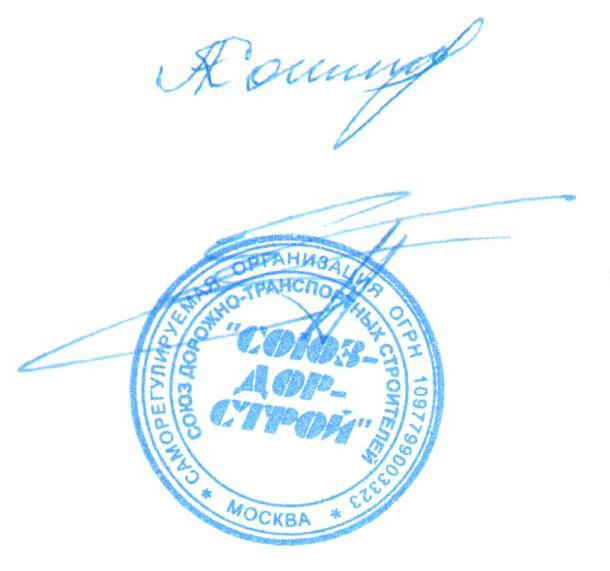 Председатель Совета                                                                   Кошкин А.А.Секретарь Совета                                                                        Суханов П.Л.П/ПНаименование организацииКФ возмещения вредаКФ дог. обязательств1ООО «Спецстройсервис»Не заявляютдо 10 млрд руб. (4 уровень ответственности члена СРО)